	2222222222nnn	2017222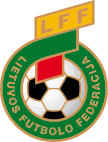 	                              II  lyga  U-14   Šiaurės REGIONAS	                                                      2017  m.	Treneris  Edmundas  ŠčiuplysFormos viršus	2017- 06-19Formos apačiaKlubasRungt.Perg.Lyg.Pral.Įv. skirt.Tšk.1.Kuršėnų SM85030152.Šiaulių FA7421+17143.Radviliškio ŠSPC8413+14134.Rokiškio KKSC8323-7115.Pasvalio FC7016-2416.Mažeikių SM000000